Graphing a Parabola :  First, find the vertex .The x-value of the vertex can be found using the equation   . Plug that in to find y. Then choose more x-values to plug into the equation and find their y-values. Graph the ordered pairs. Ex.  Graph 				 Vertex:  Vertex:   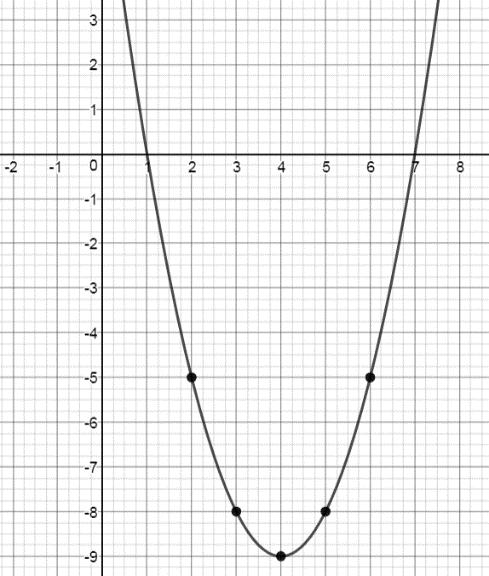 You try:  Find the vertex and graph.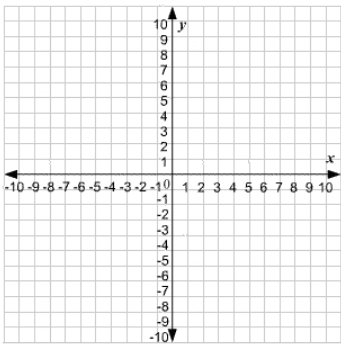 Find the vertex and graph.   Solve (when factoring doesn’t work):  Use the quadratic formula.    Ex.     					You try:         				Bonus:  Quadratic Formula with imaginary roots       Rule:  Ex. 				You try:  	   				Solve.Ex.   You try:	     XY2-53-84-95-86-5